Insert title here times font 17 pointAuthor namesauthor addresses hereType the corresponding author’s e-mail address hereAbstract. …Section one times font 11 point The first paragraph(Bodytext style, times font 11 point).Other paragraphs are indented (BodytextIndented style).Section twoThe first paragraph(Bodytext style).Other paragraphs are indented (BodytextIndented style).A subsection Equationy-x=s                                                         (1)A subsubsection Times font italic 11 point Insert text here.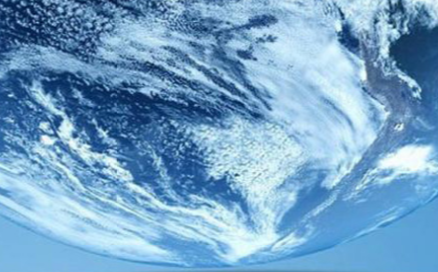 Figure 1. Caption.TableTable 1. Caption.ReferencesA referenceAnother referenceMore references№ Measuring time ScaleMeasuring time L m12[0, 0, 0]11013[0, 1, 0]46